МИНИСТЕРСТВО ПРОСВЕЩЕНИЯ РОССИЙСКОЙ ФЕДЕРАЦИИФЕДЕРАЛЬНОЕ ГОСУДАРСТВЕННОЕ БЮДЖЕТНОЕ ОБРАЗОВАТЕЛЬНОЕУЧРЕЖДЕНИЕ ВЫСШЕГО ОБРАЗОВАНИЯ«РОССИЙСКИЙ ГОСУДАРСТВЕННЫЙ ПЕДАГОГИЧЕСКИЙ УНИВЕРСИТЕТ им. А. И. ГЕРЦЕНА»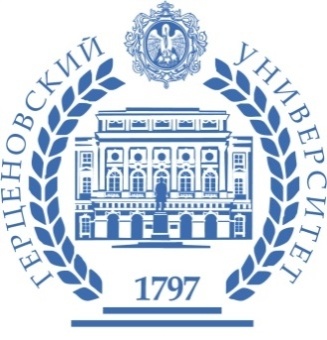 Институт психологии Кафедра психологии развития и образования 
 ОТЧЕТ ПО ПРОИЗВОДСТВЕННОЙ ПРАКТИКЕ(НАУЧНО-ИССЛЕДОВАТЕЛЬСКОЙ РАБОТЕ)Выполнил(а):магистрант 1 курса группы _____ ФИОСроки прохождения практики:02.02.__ – 15.02__Руководитель практики: доктор / кандидат психологических наук, профессор / доцентФИОСанкт-Петербург20_ОглавлениеПлан работы по производственной практике	3Анализ теоретических источников по теме «Название»	4План-проспект программы исследования чего? и организационных этапов практической исследовательской деятельности, обоснование психодиагностических методик для получения эмпирических данных	7Подготовка рекомендаций по профилактике чего?	10Вариативное задание «название»	11Рефлексивный самоотчет о проделанной работе	12Приложения	13Весь отчет должен быть выполнен в едином стиле: шрифт Times New Roman;кегль текста 12, кегль заголовков 14;абзацный отступ 1,25;межстрочный интервал 1,0 без отступов до и после абзаца;выравнивание текста по ширине;каждый раздел отчета должен начинаться с новой страницы;страницы нумеруются, начиная с титульного листа, но номер страницы на нем не ставится.Название файла: ФИО_2сем_НИРВсе красные ремарки необходимо удалить после выполнения отчета. Также необходимо обновить автособираемое оглавление.План работы по производственной практикеАнализ теоретических источников по теме «Название»Анализ не менее 10 источников из научных журналов, индексируемых базой РИНЦ, опубликованных за последние 5 лет по теме вашего исследования. Иностранных источников должно быть не менее 15% от всех проанализированных источников, иностранные источники могут быть не индексированы базой РИНЦ.Форма отчета: реферат от 5 стр., список использованных источников, не менее 10, из них 2 – на иностранном языке.Список использованных источниковПример поиска статьи и диссертацииТема «Ресурсы психологической безопасности подростка»Ключевые слова: ресурсы подростки, психологическая безопасность подростки, психологическая безопасность ресурсы.Анализ 10 статей или диссертаций за 2019-2021 годаСтатьиКиберленинка: https://cyberleninka.ru/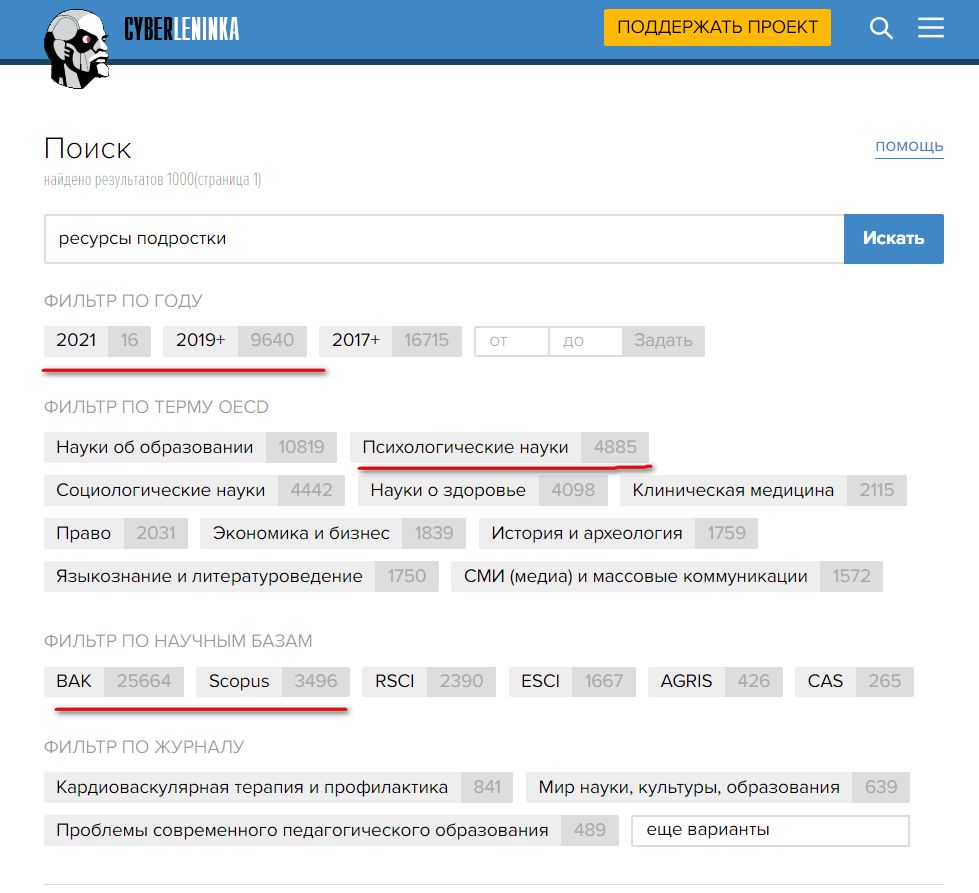 Раздел: Психологические наукиНаучные базы: Вак и ScopusДиссертацииdisserCat – электронная библиотека диссертаций: https://www.dissercat.com/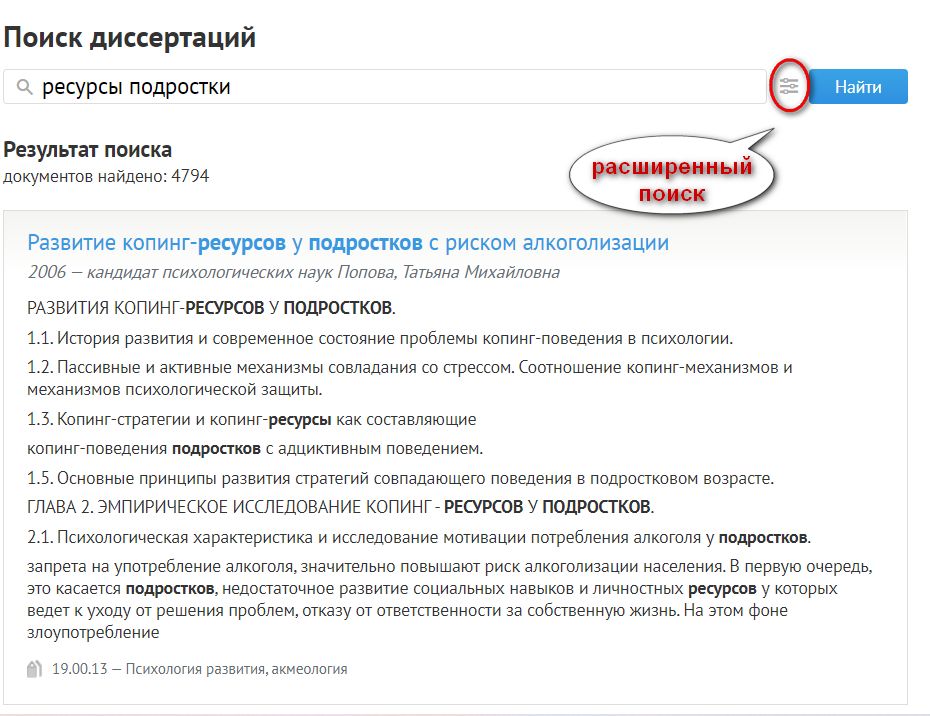 Нажимаем на «Расширенный поиск» и вводим ключевые слова, года защит: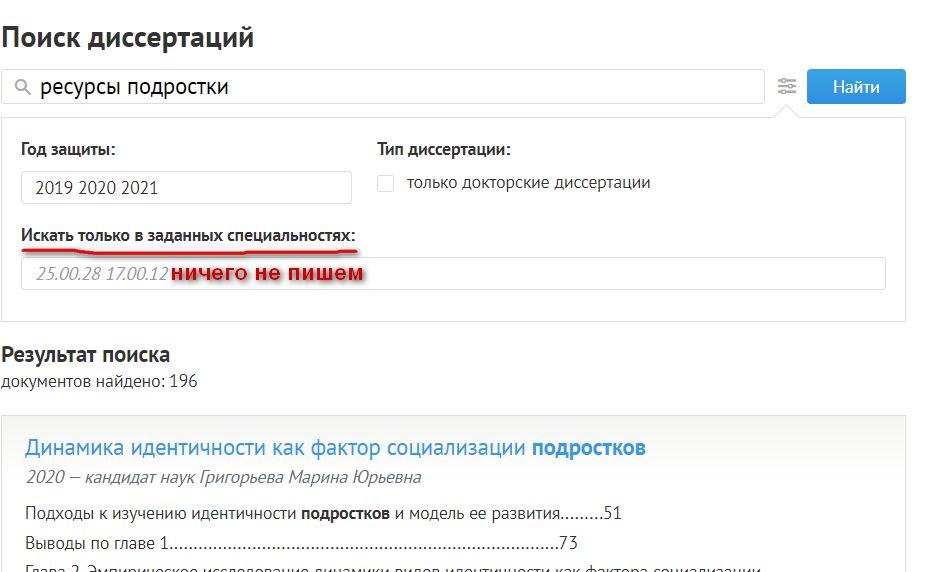 По выбранному названию переходим на диссертацию. С введением диссертации можно ознакомиться на сайте. Также можно скачать автореферат.План-проспект программы исследования чего? и организационных этапов практической исследовательской деятельности, обоснование психодиагностических методик для получения эмпирических данныхТекст обоснования. Цель:Объект:Предмет:Гипотеза:Для диагностики … (чего)  были выбраны следующие методики:Описание методик краткое (тексты методики, ключи и интерпретация приводятся в приложении).Эмпирические задачи исследования:Примеры формулировок:Определить уровень психологической безопасности образовательной среды вуза.Определить психологические ресурсы поддержки состояния психологической безопасности одаренных подростков.Исследовать содержание имплицитных представлений школьников разного возраста (младшего, среднего и старшего) и о психологической безопасности.Установить и проанализировать взаимосвязи между психологическими характеристиками образовательной среды и показателями психологического благополучия и самоотношения учащихся.Выявить различие в составе личностных ресурсов молодых и пожилых пользователей Интернет.Методы и методики исследованияДля решения эмпирических задач планируется использование следующих методов и методик сбора эмпирических данныхМетоды исследования: Пример: опрос, экспертная оценка, психодиагностическое тестирование, полуструктурированное интервью и др.Методики (пример, варианты возможны)Предполагаемые база и выборка исследования: примерБаза исследования: Отрадненская СОШ Приозерского района Ленинградской области и ГБОУ СОШ № 367 Фрунзенского района Санкт-Петербурга.Выборка: в исследовании примут участие 80 человек; 60 подростков, обучающихся в 8-9 классе и 20 педагогов среднего звена (школы).Подготовка рекомендаций по профилактике чего?Подготовка рекомендаций по профилактике рисков и угроз психологической безопасности субъектов образовательной / социальной среды.Рекомендации – это указание об определенном образе действий. Например, пить 8 стаканов воды в день. Поддерживайте с ребенком доверительные отношения – не рекомендация, потому что не ясно, как поддерживать доверительные отношения; что именно нужно и не нужно делать, чтобы ребенок доверял.Пример рекомендаций:По итогам проведенного теоретического анализа можно предложить следующие рекомендации:Проводить семинары для педагогов по вопросам психологической безопасности не реже 1 раза в год для повышения социально–психологической компетентности.Ежегодно собирать данные о состоянии педагогов в течение учебного года с целью выявления выгорания, повышенной эмоциональной напряжённости и т.д.Проводить специалистами психологические консультации педагогов по мере необходимости и пропагандировать такое взаимодействия в коллективе.Проводить психологических консультаций обучающихся при возникновении сложностей как учебе, так и в частной жизни (по запросу).Создавать и поддерживать в образовательной среде систему тьюторов (кураторов), к которым любой обучающийся может обратиться при возникновении сложностей с преподавателями.Создавать психологические группы в рамках образовательной среды для психологической коррекции. Пример: мастер-классы для профилактики предэкзаменационного стресса в маленьких группах обучающихся дважды в году (по желанию).Вариативное задание «название»Рефлексивный самоотчет о проделанной работе (достижения, проблемы, перспективы – итоговая рефлексивная оценка своей работы)Приложения(тексты, ключи к методикам)ДатаСодержание работыРезультат работыОбласть диагност.исследованияМетодикиДиагностические параметры (референты)ВоспитанникиВоспитанникиВоспитанникиБлагополучие воспитанников: настроение и эмоциональное состояние, самочувствие, физическая активность, безопасность, отношения с другими детьми, отношения с взрослыми, образование, условия жизни в детском доме, участие в принятии решений.Опросник «Благополучие и соблюдение прав детей-сирот» (Русакова М.М., Одинокова В.А., Захарова Ю.П.) [Одинокова В. А., Русакова М. М., Усачёва Н. М. Опыт оценки благополучия детей в учреждениях для детей-сирот // Мониторинг общественного мнения: Экономические и социальные перемены. 2017. № 2. С. 129—144.]Состояние физического здоровья, физическая активность, особенности отношения к школе, психологическое благополучие и особенности взаимоотношений со взрослыми и с другими воспитанниками, особенности жизни в центре, соблюдение прав ребенка в центре, безопасность воспитанника в центре. Склонность к девиантному поведению.Опросник «Определение склонности к отклоняющемуся поведению» (А.Н. Орел).[«Определение склонности к отклоняющемуся поведению» (А.Н. Орел) / Клейберг Ю.А. Социальная психология девиантного поведения: учебное пособие для вузов. - М., 2004. С.141-154.]Склонность к преодолению норм и правил, волевой контроль эмоциональных реакций, установка на социально желательные ответы. ВоспитателиВоспитателиВоспитателиОбщее отношение к окружающему миру и другим людям, социальные установки в различных сферах взаимодействия, где проявляются толерантность и интолерантность человекаОпросник «Индекс толерантности» (Г.У. Солдатовой, О.А. Кравцовой О.Е. Хухлаев, Л.А. Шайгерова) [Гришина А.В., Зеленов А.А., Лунин С.Л. Диагностика влияния этнической идентичности на формирование этнических ауто- и гетеростереотипов у беженцев и вынужденных переселенцев из регионов локальных военных конфликтов и принимающего населения: учебно-методическое пособие. – М.: КРЕДО, 2016. – 28 с.]Отношение к некоторым социальным группам (меньшинствам, психически больным людям, нищим), коммуникативные установки (уважение к мнению оппонентов, готовность к конструктивному решению конфликтов и продуктивному сотрудничеству), отношение к людям иной расы и этнической группы, к собственной этнической группе, оценка культурной дистанции.Измерение эмоционального компонента субъективного благополучия«Шкала субъективного благополучия» (Perrudet–Badoux, Mendelssohn и 
Chiche, автор адаптации В.М.Соколова)[Соколова М.В. (автор адаптации) Шкала субъективного благополучия. 2-е изд. – Ярославль: НПЦ «Психодиагностика», 1996]Качество эмоциональных переживаний человека в диапазоне от оптимизма, бодрости и уверенности в себе до подавленности, раздражительности и ощущения одиночества.Оценка преобладающего стиля руководства коллективом организацииОпросник «Диагностика стиля руководства» А.Л. Журавлева[Ильин Е.П. Психология индивидуальных различий. – Изд.: Питер, 2010. – 704с.]Стиль руководства коллективом организации: директивный, коллегиальный или либеральныйПсихологическая среда центраПсихологическая среда центраПсихологическая среда центраКачество психологических условий, в которых осуществляется обучение и воспитание, выявление позитивных и негативных тенденции в образовательной среде центраМетодика "Психологическая диагностика безопасности образовательной среды школы" (вариант для воспитателей) (И. А. Баева) в редакции для Центров содействия семейному воспитанию Е.Ю. Гусева, Ю.С. Пежемская.[Обеспечение психологической безопасности в образовательном учреждении: практическое руководство / под ред. И.А. Баевой – СПб.: Речь, 2006. – 288 с.]Отношение к среде, удовлетворенность/ неудовлетворенность психологической атмосферой в коллективе, удовлетворенность потребности в личностно-доверительном общении, защищенность от психологического насилия во взаимодействии.Экспертная оценка психологической безопасности среды учреждений социального обслуживания посредством метода наблюденияРазработанная методика для экспертовЭкологические характеристики дома - ЦССВ - как среды обитания воспитанника (по внешне наблюдаемым признакам); далее параметры будут прописаны по мере изучения темы